كلية العلوم الإنسانية والاجتماعية       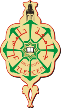 قسم التاريخ                                     استعمال الزمن الإجمالي 2020/2021                        السنة: الثانية  ليسانس                                      السداسي3 ملاحظة : العالم المعاصر (دة.قرناشي) + أوربا في العصور الوسطى (د.ليبدري) + جغرافية طبيعية (أ.بن سعادة)    تدرس عن بعد.                         اللغة الأجنبية - (الأفواج01+02+03+04  أة.بوعزة :- ألأفواج 05+06+07+08  (أ ة.سهلاوي )  تدرس عن بعد.بداية الدراسة من 31 جانفي 2021 إلى غاية 18 فيفري 2021		رئيس القسم00: 09ـ 10:0010:00 ـ 11:0011:00 ـ 12:0011:00 ـ 12:0012-1313:00ـ 14:0013:00ـ 14:0015:00-14:0015:00-14:0016:00-15:0016:00-15:00الأحدتاريخ الجزائر الثقافي الحديث والمعاصرمحاضرةد . بلقاسم محمد(مدرج 02)صدر الإسلام والدولة الأمويةمحاضرةد. هاشمي(مدرج 02)ق1تاريخ ج الثقافي ف A1  بلقاسم محمدق1تاريخ ج الثقافي ف A2 بلقاسم محمدق1صدر الإسلام ف A1 هاشميق1صدر الإسلام ف A2 هاشميالأحدتاريخ الجزائر الثقافي الحديث والمعاصرمحاضرةد . بلقاسم محمد(مدرج 02)صدر الإسلام والدولة الأمويةمحاضرةد. هاشمي(مدرج 02)ق2تاريخ ج الثقافي ف B1بلخيرق2تاريخ ج الثقافي ف B2 بلخيرق2صدر الإسلام ف B1 سي عبد القادرق2صدر الإسلام ف B2 سي عبد القادرالأحدتاريخ الجزائر الثقافي الحديث والمعاصرمحاضرةد . بلقاسم محمد(مدرج 02)صدر الإسلام والدولة الأمويةمحاضرةد. هاشمي(مدرج 02)ق3تاريخ ج الثقافي ف C1بن عديق3تاريخ ج الثقافي ف C2 بن عديق3صدر الإسلام ف C1  بن قادةق3صدر الإسلام ف C2  بن قادةالأحدتاريخ الجزائر الثقافي الحديث والمعاصرمحاضرةد . بلقاسم محمد(مدرج 02)صدر الإسلام والدولة الأمويةمحاضرةد. هاشمي(مدرج 02)ق4تاريخ ج الثقافي ف D1بوزيانيق4تاريخ ج الثقافي ف D2 بوزيانيق4صدر الإسلام ف D1 لاغة ق4صدر الإسلام ف D2 لاغةالأحدتاريخ الجزائر الثقافي الحديث والمعاصرمحاضرةد . بلقاسم محمد(مدرج 02)صدر الإسلام والدولة الأمويةمحاضرةد. هاشمي(مدرج 02)ق5صدر الإسلام ف E1هاشميق5صدر الإسلام ف E2 هاشميق5تاريخ ج الثقافي ف E1 حاج عبد القادرق5تاريخ ج الثقافي ف E2  حاج عبد القادرالأحدتاريخ الجزائر الثقافي الحديث والمعاصرمحاضرةد . بلقاسم محمد(مدرج 02)صدر الإسلام والدولة الأمويةمحاضرةد. هاشمي(مدرج 02)ق6 صدر الإسلام ف F1سي عبد القادرق6صدر الإسلام ف F2 سي عبد القادرق6تاريخ ج الثقافي ف F1 بن عديق6تاريخ ج الثقافي ف F2 بن عديالأحدتاريخ الجزائر الثقافي الحديث والمعاصرمحاضرةد . بلقاسم محمد(مدرج 02)صدر الإسلام والدولة الأمويةمحاضرةد. هاشمي(مدرج 02)ق7صدر الإسلام ف  G1ليبدريق7صدر الإسلام ف G2 ليبدريق7تاريخ ج الثقافي ف  G1 بلخيرق7تاريخ ج الثقافي ف  G2 بلخيرالأحدتاريخ الجزائر الثقافي الحديث والمعاصرمحاضرةد . بلقاسم محمد(مدرج 02)صدر الإسلام والدولة الأمويةمحاضرةد. هاشمي(مدرج 02)ف8صدر الإسلام ف H1قرناشيف8صدر الإسلام ف H2 قرناشيف8تاريخ ج الثقافي ف H1 الغازي ف8تاريخ ج الثقافي ف H2 الغازيالاثنينالثلاثاءفلسفة التاريخمحاضرةد .كلة (مدرج 02)منهجية وتقنية البحث التاريخيد .العبيدي (مدرج 02)ق1منهجية ف A1 كلةق1منهجية فA2 كلةق1ق1الثلاثاءفلسفة التاريخمحاضرةد .كلة (مدرج 02)منهجية وتقنية البحث التاريخيد .العبيدي (مدرج 02)ق2منهجية ف B1العبيديق2منهجية ف B2 العبيديق2المغرب  القديم ف B1 بن داود حق2المغرب القديم ف B2 بن داود حالثلاثاءفلسفة التاريخمحاضرةد .كلة (مدرج 02)منهجية وتقنية البحث التاريخيد .العبيدي (مدرج 02)ق3منهجية ف C1مفيتحق3منهجية ف C2 مفيتحق3المغرب  القديم ف C1 بن عبد اللهق3المغرب القديم ف C2 بن عبد اللهالثلاثاءفلسفة التاريخمحاضرةد .كلة (مدرج 02)منهجية وتقنية البحث التاريخيد .العبيدي (مدرج 02)ق4منهجية ف D1  بلقاسم محمدق4منهجية ف D2    بلقاسم محمدق4المغرب  القديم  ف D1بوكرابيلةق4المغرب القديم ف D2بوكرابيلةالثلاثاءفلسفة التاريخمحاضرةد .كلة (مدرج 02)منهجية وتقنية البحث التاريخيد .العبيدي (مدرج 02)ق5المغرب  القديم ف   F1 بن داود حق5المغرب  القديم ف F2 بن داود حق5منهجية ف E1  مفيتحق5منهجية ف E2  مفيتحالثلاثاءفلسفة التاريخمحاضرةد .كلة (مدرج 02)منهجية وتقنية البحث التاريخيد .العبيدي (مدرج 02)ق6المغرب  القديم ف G1بن عبد اللهق6المغرب  القديم ف G2 بن عبد اللهق6منهجية ف F1  بن سعادةق6منهجية ف F2  بن سعادةالثلاثاءفلسفة التاريخمحاضرةد .كلة (مدرج 02)منهجية وتقنية البحث التاريخيد .العبيدي (مدرج 02)ق7المغرب  القديم ف H1بوكرابيلةق7المغرب  القديم ف H2بوكرابيلةق7 منهجية ف G1يمانيق7منهجية ف G2يمانيالثلاثاءفلسفة التاريخمحاضرةد .كلة (مدرج 02)منهجية وتقنية البحث التاريخيد .العبيدي (مدرج 02)ف8منهجية ف H2 بلقاسم طاهرف8منهجية ف H1 بلقاسم طاهرف8ف8الأربعاءالخميستاريخ وحضارة المغرب القديممحاضرةد . وراد(مدرج 02)المغرب العربي الحديث ق16-19محاضرةد . تابتي(مدرج 02)ق1المغرب القديم فA2 ورادق1المغرب  القديم ف A1 ورادق1المغرب الحديث فA2 برجيق1المغرب الحديث فA1 برجيالخميستاريخ وحضارة المغرب القديممحاضرةد . وراد(مدرج 02)المغرب العربي الحديث ق16-19محاضرةد . تابتي(مدرج 02)ق2ق2ق2المغرب الحديث ف B2 صابرق2المغرب  الحديث ف B1 صابرالخميستاريخ وحضارة المغرب القديممحاضرةد . وراد(مدرج 02)المغرب العربي الحديث ق16-19محاضرةد . تابتي(مدرج 02)ق3ق3ق3المغرب  الحديث ف C2 دراعوق3المغرب  الحديث ف C1 دراعوالخميستاريخ وحضارة المغرب القديممحاضرةد . وراد(مدرج 02)المغرب العربي الحديث ق16-19محاضرةد . تابتي(مدرج 02)ق4ق4ق4المغرب  الحديث ف D2 بكايق4المغرب  الحديث ف D1 بكايالخميستاريخ وحضارة المغرب القديممحاضرةد . وراد(مدرج 02)المغرب العربي الحديث ق16-19محاضرةد . تابتي(مدرج 02)ق5المغرب الحديث ف E2برجيق5المغرب  الحديث ف E1 برجيق5المغرب القديم ف E2 ورادق5المغرب القديم ف E1 ورادالخميستاريخ وحضارة المغرب القديممحاضرةد . وراد(مدرج 02)المغرب العربي الحديث ق16-19محاضرةد . تابتي(مدرج 02)ق6المغرب الحديث ف F2 دحماني طيبق6المغرب  الحديث ف F1 دحماني طيبق6ق6الخميستاريخ وحضارة المغرب القديممحاضرةد . وراد(مدرج 02)المغرب العربي الحديث ق16-19محاضرةد . تابتي(مدرج 02)ق7المغرب الحديث ف G2غزاليق7المغرب  الحديث ف  G1غزاليق7ق7الخميستاريخ وحضارة المغرب القديممحاضرةد . وراد(مدرج 02)المغرب العربي الحديث ق16-19محاضرةد . تابتي(مدرج 02)ف8المغرب الحديث ف H2بكايف8المغرب  الحديث ف H1 بكايف8ف8